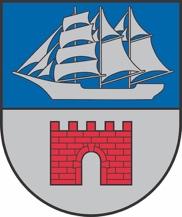 Limbažu novada pašvaldībaSalacgrīvas bibliotēkaReģ. Nr. 40900003339; Sila iela 2, Salacgrīva, Limbažu novads, LV-4033; E-pasts salacgrivas.biblioteka@limbazunovads.lv; tālrunis 6407 1989Uzaicinājums iesniegt piedāvājumu cenu aptaujai          Salacgrīvas bibliotēka uzaicina iesniegt piedāvājumu cenu aptaujai “Salacgrīvas bibliotēkas arhīva telpu elektroinstalācijas nomaiņa”.Līguma izpildes vieta – Sila iela 2, Salacgrīva, Limbažu novads.Līgumā paredzēto darbu izpildes laiks – 15 dienas no Līguma noslēgšanas dienas.Piedāvājuma izvēles kritērijs ir pēc cenu aptaujas noteikumiem, un tā pielikumiem atbilstošs saimnieciski visizdevīgākais piedāvājums, kuru Pasūtītājs nosaka, ņemot vērā cenu.Līguma apmaksa – maksājums 10 (desmit) kalendāro dienu laikā pēc darbu pabeigšanas, pamatojoties uz abpusēji parakstīto nodošanas – pieņemšanas aktu un Izpildītāja iesniegto rēķinu Pretendentam, kuram piešķirtas tiesības slēgt līgumu, jāparaksta pasūtītāja sagatavotais līgums, un ne vēlāk kā 5 (piecu) dienu laikā no pasūtītāja uzaicinājuma parakstīt līgumu nosūtīšanas dienas un jāiesniedz pasūtītājam parakstīts līgums. Ja norādītajā termiņā cenu aptaujas uzvarētājs neiesniedz iepriekšminēto dokumentu, tas tiek uzskatīts par atteikumu slēgt līgumu.Piedāvājumu cenu aptaujai var iesniegt līdz 2023. gada 26. oktobrim plkst. 16:00Piedāvājumi, kas tiks iesniegti pēc zemāk norādīta termiņa, netiks vērtēti.Piedāvājumi var tikt iesniegti:iesniedzot personīgi Salacgrīvas bibliotēkā Sila iela 2, Salacgrīvā, Limbažu novadā;nosūtot ieskanētu pa e-pastu salacgrivas.biblioteka@limbazunovads.lv, pēc tam oriģinālu nosūtot pa pastu;nosūtot elektroniski parakstītu uz e-pastu  salacgrivas.biblioteka@limbazunovads.lv Piedāvājumā iesniedzamie dokumenti:Piedāvājuma veidlapa (1. pielikums);Finanšu piedāvājuma veidlapa (3. pielikums);Apliecinājums par neatkarīgi izstrādātu piedāvājumu ( 4.pielikums).Kontaktpersona: Salacgrīvas bibliotēkas vadītāja Hedviga Inese Podziņa, tālr.64071989.Pielikumā: 	1.pielikums. Piedāvājuma veidlapa uz 1 (vienas) lapas;2.pielikums. Tehniskā specifikācija uz 1 (vienas) lapas;3.pielikums. Finanšu piedāvājuma veidlapa uz 2 (divām) lapām;4.pielikums. Apliecinājums par neatkarīgi izstrādātu piedāvājumu uz 1 (vienas) lapas.1.pielikumsCenu aptaujai “Salacgrīvas bibliotēkas arhīva telpu elektroinstalācijas nomaiņa”.PIEDĀVĀJUMA VEIDLAPA___.____.2023. 	Iesniedzam savu sagatavoto piedāvājumu cenu aptaujai “Salacgrīvas bibliotēkas filiālbibliotēkas Tūjas bibliotēka durvju nomaiņa” un norādām sekojošu informāciju:INFORMĀCIJA PAR PRETENDENTUJa piedāvājumu paraksta pilnvarotā persona, klāt pievienojama pilnvara.2.pielikumsCenu aptaujai “Salacgrīvas bibliotēkas arhīva telpu elektroinstalācijas nomaiņa”.Tehniskā specifikācijaSalacgrīvas bibliotēkas arhīvu telpām ir nepieciešams veikt elektroinstalācijas nomaiņu.Veco gaismekļu demontāža, utilizācija un nomaiņa pret LED tipa 60x60 ne mazāk kā 36W 3600lm virs apmetuma gaismekļiem (6 gab.).Telpās veikt veco elektroinstalācijas kabeļu nomaiņu uz jauniem (~60m).Visus kabeļus montēt virs apmetuma kabeļu kanālos un aizsargcaurulēs.Virs apmetuma rozetes montāža (1 gab.).Izmantot esošu zem apmetuma slēdzi apgaismojuma ieslēgšanai arhīva telpā.Jauna slēdža montāža palīgtelpā (1 gab.).Pretendentam ar nepieciešamajiem darbiem jāiepazīstas objektā - Sila iela 2, Salacgrīva, Limbažu novadsDarbu garantijas laiks – 24 mēneši.Darbu izpildes laiks – 15 dienu laikā no līguma noslēgšanas dienas.Darbu izpildes vieta – Sila iela 2, Salacgrīva, Limbažu novads.3.pielikumsCenu aptaujai “Salacgrīvas bibliotēkas arhīva telpu elektroinstalācijas nomaiņa”.FINANŠU PIEDĀVĀJUMA VEIDLAPA*___.____.2023. ______________(vieta)Pretendents (pretendenta nosaukums) _____________________________________________iepazinies ar tehnisko specifikāciju, piedāvā veikt līguma izpildi par līguma izpildes laikā nemainīgu cenu:Līgumcenā ir iekļautas visas iespējamās izmaksas, kas saistītas ar līguma izpildi (nodokļi, nodevas, darbinieku alga, nepieciešamo atļauju saņemšana u.c.), tai skaitā iespējamie sadārdzinājumi un visi riski.Pretendenta pilnvarotās personas vārds, uzvārds, amats ______________________________Pretendenta pilnvarotās personas paraksts_________________________________________*  Pretendentam jāsagatavo finanšu piedāvājums atbilstoši tehniskajā specifikācijā norādītajiem, pielikumiem un apskatei dabā. Pretendenta Finanšu piedāvājumā norādītajā cenā jāiekļauj visas ar  prasību izpildi saistītās izmaksas, nodokļi, kā arī visas ar to netieši saistītās izmaksas, izmaksas par visiem riskiem, tajā skaitā, iespējamo sadārdzinājumu, izmaksas, kas saistītas ar iekārtas un ar tās darbības nodrošināšanu saistītā aprīkojuma uzstādīšanu, ieregulēšanu, palaišanu un garantijas apkalpošanu. Pretendentam Finanšu piedāvājumā cenas un summas jānorāda eiro bez pievienotās vērtības nodokļa, atsevišķi norādot pievienotās vērtības nodokli un kopējo summu, ieskaitot pievienotās vērtības nodokli. Pretendentam Finanšu piedāvājumā cenu izmaksu pozīcijas jānorāda ar precizitāti divi cipari aiz komata. Pretendents, nosakot līgumcenu, ņem vērā un iekļauj līgumcenā visus iespējamos sadārdzinājumus. Iepirkuma līguma izpildes laikā netiek pieļauta līgumcenas maiņa, pamatojoties uz izmaksu pieaugumu. Vienību izmaksu cenas iepirkumu līguma izpildes laikā netiks mainītas.4.pielikumsCenu aptaujai “Salacgrīvas bibliotēkas arhīva telpu elektroinstalācijas nomaiņa”.Apliecinājums par neatkarīgi izstrādātu piedāvājumuAr šo, sniedzot izsmeļošu un patiesu informāciju, _________________, reģ nr.__________Pretendenta/kandidāta nosaukums, reģ. Nr.(turpmāk – Pretendents) attiecībā uz konkrēto cenu aptaujas procedūru apliecina, ka:Pretendents ir iepazinies un piekrīt šī apliecinājuma saturam.Pretendents apzinās savu pienākumu šajā apliecinājumā norādīt pilnīgu, izsmeļošu un patiesu informāciju.Pretendents ir pilnvarojis katru personu, kuras paraksts atrodas uz cenu aptaujas piedāvājuma, parakstīt šo apliecinājumu Pretendenta vārdā.Pretendents informē, ka (pēc vajadzības, atzīmējiet vienu no turpmāk minētajiem):Pretendentam, izņemot gadījumu, kad pretendents šādu saziņu ir paziņojis saskaņā ar šī apliecinājuma 4.2. apakšpunktu, ne ar vienu konkurentu nav bijusi saziņa attiecībā uz:5.1. cenām;5.2. cenas aprēķināšanas metodēm, faktoriem (apstākļiem) vai formulām;5.3. nodomu vai lēmumu piedalīties vai nepiedalīties cenu aptaujā (iesniegt vai neiesniegt piedāvājumu); vai5.4. tādu piedāvājuma iesniegšanu, kas neatbilst cenu aptaujas prasībām; 5.5. kvalitāti, apjomu, specifikāciju, izpildes, piegādes vai citiem nosacījumiem, kas risināmi neatkarīgi no konkurentiem, tiem produktiem vai pakalpojumiem, uz ko attiecas šis cenu aptaujas.Pretendents nav apzināti, tieši vai netieši atklājis un neatklās piedāvājuma noteikumus nevienam konkurentam pirms oficiālā piedāvājumu atvēršanas datuma un laika vai līguma slēgšanas tiesību piešķiršanas, vai arī tas ir īpaši atklāts saskaņā šī apliecinājuma ar 4.2. apakšpunktu.Pretendents apzinās, ka Konkurences likumā noteikta atbildība par aizliegtām vienošanām, paredzot naudas sodu līdz 10% apmēram no pārkāpēja pēdējā finanšu gada neto apgrozījuma, un Publisko iepirkumu likums paredz uz 12 mēnešiem izslēgt pretendentu no dalības iepirkuma procedūrā. Izņēmums ir gadījumi, kad kompetentā konkurences iestāde, konstatējot konkurences tiesību pārkāpumu, ir atbrīvojusi pretendentu, kurš iecietības programmas ietvaros ir sadarbojies ar to, no naudas soda vai naudas sodu samazinājusi.Datums __.___.2023.			                	Pretendenta nosaukumsvai vārds, uzvārdsReģistrācijas Nr.vai personas kodsPretendenta bankas rekvizītiAdreseTālrunisPar līguma izpildi atbildīgās personas vārds, uzvārds, tālr. Nr., e-pasta adresePretendenta pārstāvja vai pilnvarotās personas vārds, uzvārds, amatsPretendents nodrošina vai nenodrošina līguma elektronisku parakstīšanuPretendenta pārstāvja vai pilnvarotās personas pilnvarojuma pamatsNr. p. k.NosaukumsDaudzumsVienības cenaEUR (bez PVN)Kopējā cena bez PVN,EURSumma kopā EUR, bez PVNPVNSumma kopā EUR, ar PVN☐4.1. ir iesniedzis piedāvājumu neatkarīgi no konkurentiem un bez konsultācijām, līgumiem vai vienošanām, vai cita veida saziņas ar konkurentiem;☐4.2. tam ir bijušas konsultācijas, līgumi, vienošanās vai cita veida saziņa ar vienu vai vairākiem konkurentiem saistībā ar šo cenu aptauju, un tādēļ Pretendents šī apliecinājuma Pielikumā atklāj izsmeļošu un patiesu informāciju par to, ieskaitot konkurentu nosaukumus un šādas saziņas mērķi, raksturu un saturu.Paraksts